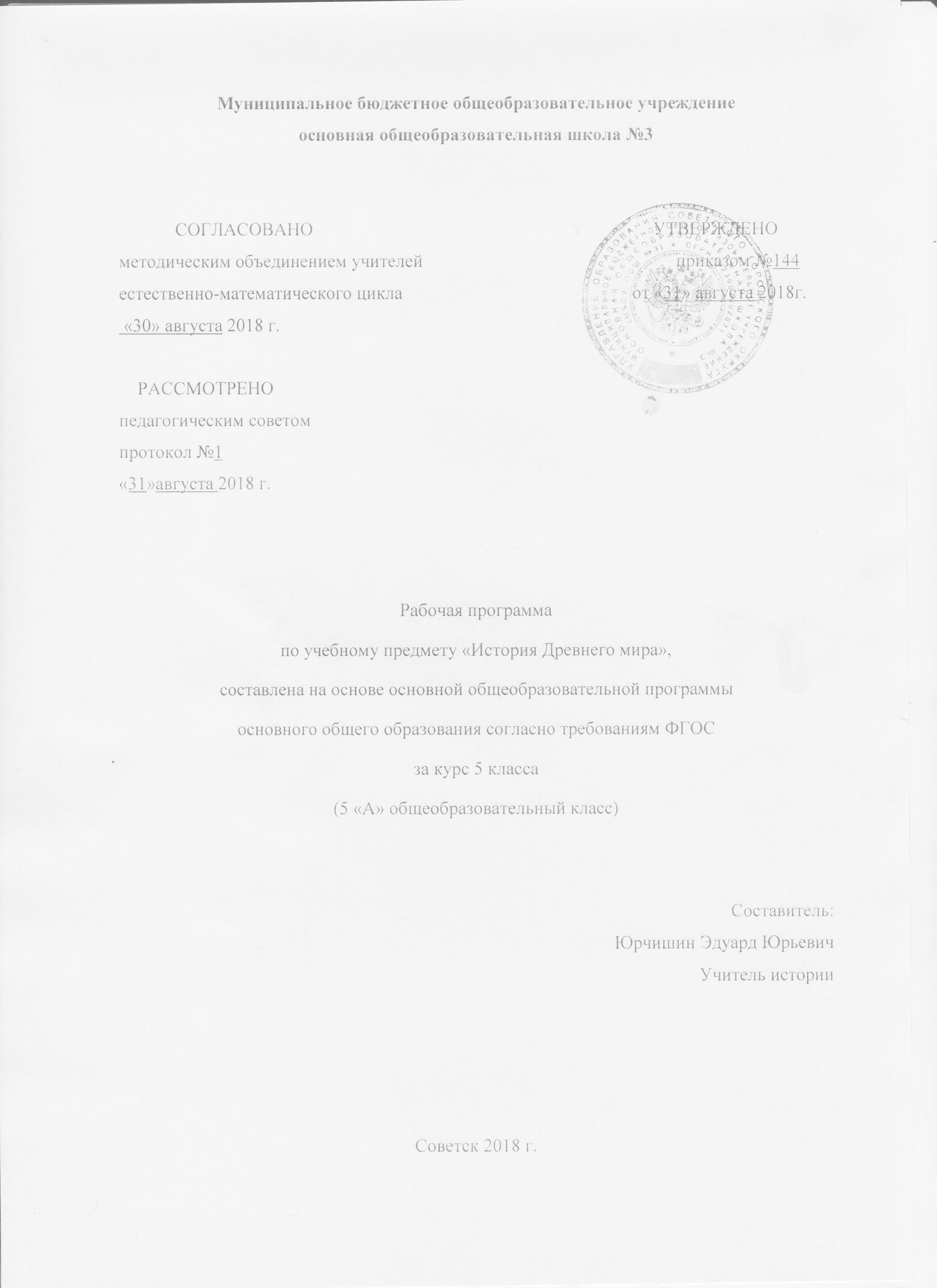 Содержание программы:Пояснительная записка___________________________3Планируемые знания и умения_______________5Требования к результатам обучения и освоения содержания курса.___________________________________________7Учебный план __________________________________11      Календарно-тематический план___________________15Образовательные ресурсы___________________________20Пояснительная запискак рабочей программе по истории древнего мира (5 класс)     Данная рабочая программа учебной дисциплины «История Древнего мира»  составлена в соответствии с требованиями Федеральных государственных образовательных стандартов второго поколения в соответствии с учебным  рабочим  планом МБОУ ООШ №3 г. Советска на 2017 - 2018 учебный год, на  основе  федеральной государственной образовательной программы по всеобщей  истории  5 класса. Издательство «Просвещение» М.: 2014 год.Программа предполагает проведение 1 часа истории в неделю (всего 34 часов в год).Рабочая  программа  ориентирована  на  использование  учебно-методического комплекта:«История Древнего мира. 5 класс»: учебник для общеобразовательных учреждений. А.А.Вигасин, Г.И.Годер, И.С.Свенцицкая; под ред. А.А.Искендерова. – М.: Просвещение, 2014.Рабочая тетрадь. 5 класс: пособие для общеобразовательных учреждений. Г.И. Годер - М. Просвещение, 2010.Атлас и контурные карты по истории Древнего мира. 5 класс. КТП составлено на основе рабочей программы, с перенесением отдельной темы  «Счет  лет  в  истории»  в  начало  курса.  Цель:  создать  хронологию и последовательность  в изучении предмета  «История».  В разделе «Введение»  программы авторов Вигасина А.А и других указано: «Счет лет в истории».Курс ставит своей целью дать школьникам знания о далеком прошлом, которые послужат одной из основ их общей образованности.В данной программе при отборе фактов и явлений основным критерием явилась их значимость в историческом процессе, в развитии мировой культуры. Исходя из задачи курса — формировать историческое мышление — дается представление об общем и особенном при характеристике древних обществ, а также представление о том, чем отличается Древний мир от мира современного. В соответствии с давней историографической и дидактической традицией программа предусматривает знакомство с образцами свободолюбия, патриотизма, мужества, благородства, мудрости.    В цели курса входит:- осветить взаимодействие человека с окружающей природной средой, экономическое развитие древних обществ, различные формы социального и политического строя;- показать наиболее яркие личности Древнего мира и их роль в истории и культуре;- охарактеризовать становление идей и институтов, понимание которых необходимо современному человеку и гражданину (деспотическая форма правления, законы, демократия, республика, моральные нормы, религиозные верования, в частности особенности мировых религий — буддизма и христианства);- раскрыть на конкретном материале положение о том, что каждый из народов древности оставил позитивный след в истории человечества. Последнее дает возможность формировать у учащихся терпимость, широту мировоззрения, гуманизм.      Курс дает возможность вести работу по формированию у учащихся:умения в связной монологической форме пересказать текст учебника, воспроизвести информацию, содержавшуюся в устном изложении учителя, раскрыть содержание иллюстрации;- умения сравнивать исторические явления в различных странах, выделяя сходство и различие;- умения давать самостоятельную оценку историческим явлениям, событиям и личностям, высказывая при этом собственные суждения;- умения спорить и отстаивать свои взгляды;- умения анализировать исторический источник;- умения оперировать историческими датами, в том числе относящимися к периоду до Рождества Христова, выявлять синхронность событий и явлений;- умения читать историческую карту, определять местоположение историко-географических объектов.1.1 Планируемые знания и уменияВ результате изучения истории ученик должен знать/понимать:основные этапы и ключевые события истории Древнего  мира; выдающихся деятелей этого периода;выдающихся деятелей отечественной и всеобщей истории;важнейшие достижения культуры и системы ценностей, сформировавшиеся в ходе исторического развития;изученные виды исторических источников;уметьсоотносить даты событий отечественной и всеобщей истории с веком; определять последовательность и длительность важнейших событий отечественной и всеобщей истории;использовать текст исторического источника при ответе на вопросы, решении различных учебных задач; сравнивать свидетельства разных источников;показывать на исторической карте территории расселения народов, границы государств, города, места значительных исторических событий;рассказывать о важнейших исторических событиях и их участниках, показывая знание необходимых  фактов, дат, терминов; давать описание исторических событий и памятников культуры на основе текста и иллюстративного материала учебника, фрагментов исторических источников; использовать приобретенные знания при написании творческих работ (в том числе сочинений), отчетов об экскурсиях, рефератов;соотносить общие исторические процессы и отдельные факты; выявлять существенные черты исторических процессов, явлений и событий; группировать исторические явления и события по заданному признаку; объяснять смысл изученных исторических понятий и терминов, выявлять общность и различия сравниваемых исторических событий и явлений; ---определять на основе учебного материала причины и следствия важнейших исторических событий;объяснять свое отношение к наиболее значительным событиям и личностям истории России и всеобщей истории, достижениям отечественной и мировой культуры;использовать приобретенные знания и умения в практической деятельности и повседневной жизни для понимания исторических причин и исторического значения событий и явлений современной жизни;высказывания собственных суждений об историческом наследии народов России и мира;объяснения исторически сложившихся норм социального поведения;использования знаний об историческом пути и традициях народов России и мира в общении с людьми другой культуры, национальной и религиозной принадлежности.Основные цели курса:•   выработки у школьников представлений об основных источниках знаний о прошлом;•  развитие у учащихся способностей рассматривать события и явления прошлого, пользуясь приемами исторического анализа (сопоставление и обобщение фактов, раскрытие причинно-следственных связей, целей и результатов деятельности людей и др.);•  формирование ценностных ориентации и убеждений школьника на основе личностного осмысления социального, духовного, нравственного опыта людей в прошлом, восприятие идей гуманизма, уважения прав человека, патриотизма;•  развитие гуманитарной культуры школьников, приобщение к ценностям национальной культуры, воспитание уважения к истории, культуре своего народа, стремление сохранять и приумножать культурные достижения своей страны;•  изучая историю родного края, вызвать у учащихся любовь к своей малой Родине, чувство сопричастности со всем происходящим в городе, крае, стране.1.2 Требования к результатам обучения и освоения содержания курса.Результатом изучения истории является развитие у учащихся широкого круга компетентностей - социально-адаптивной (гражданственной), когнитивной (познавательной), информационно-технологической, коммуникативной.К важнейшим личностным результатам изучения истории относятся следующие убеждения и качества:осознание своей идентичности как гражданина страны, члена семьи, этнической и религиозной группы, локальной и региональной общности;освоение гуманистических традиций и ценностей современного общества, уважение прав и свобод человека;осмысление социально-нравственного опыта предшествующих поколений, способность к определению своей позиции и ответственному поведению в современном обществе;понимание культурного многообразия мира, уважение к культуре своего и других народов, толерантность.Метапредметные результаты изучения истории выражаются в следующих качествах:способность сознательно организовывать и регулировать свою деятельность – учебную, общественную др.;владения умениями работать с учебной и внешкольной информацией (анализировать и обобщать факты, составлять простой и развернутый план, тезисы, конспект, формулировать и обосновывать выводы и т.д.), использовать современные источники информации, в том числе материалы на электронных носителях;способность решать творческие задачи, представлять результаты своей деятельности в различных формах (сообщение, эссе, презентации, реферат и др.);готовность к сотрудничеству с соучениками, коллективной работе, освоение основ межкультурного взаимодействия в школе и социальном окружении;Предметные результаты изучения истории включают:овладение целостными представлениями об историческом пути народов своей страны и человечества как необходимой основой для миропонимания и познания современного общества;способность применять понятийный аппарат исторического знания и приемы исторического анализа для раскрытия сущности и значения событий и явлений прошлого и современности;умения изучать и систематизировать информацию из различных исторических и современных источников, раскрывая ее социальную принадлежность и познавательную ценность;расширение опыта оценочной деятельности на основе осмысления жизни и деяний личностей и народов в истории своей страны и человечества в целом;готовность применять исторические знания для выявления и сохранения исторических и культурных памятников своей страны и мира;Соотнесение элементов учебной деятельности школьников и ведущих процедур исторического познания позволяет определить структуру подготовки учащихся 5-9 классов по истории в единстве ее содержательных компонентов. Предполагается, что в результате изучения истории в основной школе учащиеся должны овладеть следующими знаниями, представлениями, умениями:Знание хронологии, работа с хронологией:указывать хронологические рамки и периоды ключевых процессов, а также даты важнейших событий отечественной и всеобщей истории;соотносить год с веком, устанавливать последовательность и длительность исторических событий.2. Знание исторических фактов, работа с фактами:характеризовать место, обстоятельства, участников, результаты важнейших исторических событий;группировать (классифицировать) факты по различным признакам. 3. Работа с историческими источниками:читать историческую карту с опорой на легенду;проводить поиск необходимой информации в одном или нескольких источниках (материальных, текстовых, изобразительных и др.);сравнивать данные разных источников, выявлять их сходство и различия.Описание (реконструкция):рассказывать (устно или письменно) об исторических событиях, их участниках;характеризовать условия и образ жизни, занятия людей в различные исторические эпохи;на основе текста и иллюстраций учебника, дополнительной литературы, макетов и т.п. составлять описание исторических объектов, памятников.Анализ, объяснение:различать факт (событие) и его описание ( факт источника, факт историка);соотносить единичные исторические факты и общие явления;называть характерные существенные признаки исторических событий и явлений;раскрывать смысл, значение важнейших исторических понятий;сравнивать исторические события и явления, определять в них общее и различия;излагать суждения о причинах и следствиях исторических событий.Работа с версиями, оценками:приводить оценки исторических событий и личностей, изложенные в учебной литературе;определять и объяснять (аргументировать) свое отношение к наиболее значительным событиям и личностям в истории и их оценку.Применение знаний и умений в общении, социальной среде:применять исторические знания для раскрытия причин и оценки сущности современных событий;использовать знания об истории и культуре своего и других народов в общении с людьми в школе и внешкольной жизни как основу диалога в поликультурной стране;способствовать сохранению памятников истории и культуры (участвовать в создании школьных музеев, учебных и общественных мероприятиях по поиску и охране памятников истории и культуры).   Промежуточная  аттестация  проводится  в  соответствии  с  уставом общеобразовательного учреждения в форме итоговой контрольной работ.УЧЕБНЫЙ ПЛАН ПО ИСТОРИИ ДРЕВНЕГО МИРА 68 часовВведение - 1 час.  Что изучает история. Источники знаний о прошломИстория как наука. Роль истории в жизни людей. Исторические события. Причинные связи между событиями. Историческая память. Источники знаний о прошлом. Происхождение имён и фамилий. Генеалогия. Геральдика. Гербы, флаги, гимны государств. Географические названия - свидетели прошлого. Историческая карта. Всеобщая история.  1 час. Счёт лет в истории.Всеобщая история. История Древнего мира.Раздел I Жизнь первобытных людей Тема 1. Первобытные собиратели.          Понятие «Первобытность» и «Древний мир». Хронологические рамки древней историиПредки человека. Расселение древнейшего человечества. Влияние природных условий на жизнь первобытных людей. Стоянки первобытных людей на территории нашей страны, края. Занятия, орудия труда первобытных людей. Родоплеменные отношения.Тема 2. Первобытные земледельцы и скотоводы            Переход от собирательства к земледелию и скотоводству. Соседская община. Развитие ремесла. Обмен произведенными продуктами. Представления первобытных людей об окружающем мире. Первобытные верования. Зарождение искусства.Значение первобытной эпохи в истории человечества. Представление о переходе от первобытности к цивилизации (появление городов, государств, письменности).Понятие «Западная Азия». Представление о зарождении производящего хозяйства: земледелие и скотоводство, ремесла - гончарство, прядение, ткачество. Основные орудия труда земледельцев: каменный топор, мотыга, серп. Изобретение ткацкого станка. Последствия перехода к производящему хозяйству.Родовые общины земледельцев и скотоводов. Понятие «старейшина», «овеет старейшин», «племя», «вождь племени». Представление о религиозных верованиях первобытных земледельцев и скотоводов. Понятие «дух», «бог», «идол», «молитва», «жертва».Начало обработки металлов. Изобретение плуга. Представление о распаде рода на семьи. Появление неравенства (знатные и незнатные, богатые и бедные). Понятия «знать», «раб», «царь». Ход времени и способы его измерения. Летоисчисление (счет лет «до н.э.» и «н.э.»).Древний Восток Древнее Междуречье. Древнее Междуречье: природные условия, население. Сказания о героях и богах. Древний Вавилон. Законы Хаммурапи. Древний Египет Древний Египет: природные условия, население. Земледельцы и ремесленники, их труд, жилища, быт. Рабы и их роль в хозяйственной жизни. Возникновение единого государства в Древнем Египте. Фараон, жрецы, чиновники, писец. Завоевательные походы. Держава Тутмоса III. Города – Мемфис, Фивы. Быт земледельцев и ремесленников. Жизнь и служба вельмож. Религия древних египтян. Мифы о богах. Понятие «храм», «жрец», «миф», «мумия», «гробница», «саркофаг».  Храмы и пирамиды. Научные познания, письменность и школа в Древнем Египте. Искусство древних египтян. Строительство пирамид. Большой Сфинкс. Древние государства Передней Азии и Восточного Средиземноморья. Ассирийская держава. Палестина и Финикия: природные условия, занятия жителей, ремесла и торговля.  Религиозные верования. Возвышение Персидской державы и ее завоевания. Индия и Китай в древности Древняя Индия:  природные условия,  население.  Варны.  Касты.  Религиозные верования, легенды и сказания. Будда. Древний Китай: природные условия, население. Империя Цинь. Император и его подданные. Возникновение религиозно-философских учений. Конфуций. Научные знания и изобретения. Великая китайская стена.Культурное наследие цивилизаций Древнего ВостокаПовторение по теме «Древний Восток»  Вклад народов Древнего Востока в мировую культуру.Древняя Греция Тема 1. Древнейшая Греция. Природные условия Древней Греции. Население, его занятия. Эллины. Древнейшие государства (Крит, Микены). Древнегреческая мифология. Легенды о людях и богах. Поэмы Гомера «Илиада» и «Одиссея».Тема 2. Полисы Греции и их борьба с персидским нашествием.  Полис - город-государство. Развитие земледелия, ремесла и торговли. Свободные и рабы Спарта. Греческие колонии. Греко-персидские войны. Пелопонесские войны, причины победы греков. Понятие «стратег», «фланга», «триера».Тема 3. Возвышение Афин в V в.до н.э. и расцвет демократии. Афины. Состав населения Афинского полиса: граждане, переселенцы, рабы. Использование труда рабов. Быт афинян. Образование афинян. Возникновение театра. Афинская демократия. Демос и знать. Народное собрание. Совет пятисот и его функции.Культурное наследие Древней Греции и эллинистического мира. Развитие научных и философских знаний. Архимед. Платон. Аристотель. Школа и образование. Литература и театральное искусство. Архитектура и скульптура. Олимпийские игры.Повторение по разделу «Древняя Греция». Тема 4. Македонские завоевания в IV в.до н.э. Возвышение Македонии. Завоевания Александра Македонского и его держава. Греция и государства Востока под властью преемников Александра. Распад державы Александра после его смерти. Египетское, Македонское, Сирийские царства. Александрия Египетская- крупнейший торговый и культурный центр.Древний Рим Тема 1. Рим: от его возникновения до установления господства над Италией. Природные условия и население древней Италии. Этруски. Легенды об основании Рима. Религиозные верования римлян. Патриции и плебеи. Возникновение Римской республики. Консулы, сенаторы и трибуны.Тема 2. Рим – сильнейшая держава Средиземноморья. Войны с Карфагеном. Господство Рима в Средиземноморье. Рабство в Древнем Риме. Восстания рабов. Гладиаторские игры. Понятие «амфитеатр», «гладиатор».Тема 3. Гражданские войны в Риме.  Гражданские войны. Крупнейшее восстание рабов. Спартак. Гай Юлий Цезарь. Установление императорской власти. Окончание гражданских войн. Характер власти Октавиана Августа. Понятие «империя», «император», «преторианцы».Тема 4. Римская империя в первые века нашей эры. Римская империя: территория, управление. Римское право. Империя и соседние народы. Возникновение и распространение христианства. Библия. Гонения на христиан. Христианские святые мученики. Признание христианства государственной религией Римской империи. Архитектурные памятники Рима. Роль археологических раскопок Помпей для исторической науки. Культурное наследие Древнего Рима. Архитектура и скульптура. Римская литература и театр, «золотой век» поэзии. Ораторское искусство.Тема 5. Падение Западной Римской империи. Разделение Римской империи на Западную и Восточную. Рим и варвары. Готы и гунны. Падение Западной Римской империи. Опустошение Вечного города варварами. Ликвидация власти императора на Западе.2.2 Учебный план на предмет.Календарно-тематическое планирование по истории       5 «а» классУчебник: «История Древнего мира. 5 класс». А.А. Вигасин, Г.И. Годер.4. Образовательные ресурсы.1.Федеральный государственный образовательный стандарт основного общего образования – М.: Просвещение, 20132. Примерная основная образовательная программа образовательного учреждения. Основная школа. - М.: Просвещение, 20143. Примерные программы по учебным предметам. История 5-9 классы. - М.: Просвещение, 20144. Всеобщая история. 5-9 класс. Рабочие программы. Предметная линия учебников А.А. Вигасина - О.С. Сороко-Цюпы - Наталья Шевченко, Алексей Вигасин, Г. Годер- М.: Просвещение, 20145. История Древнего мира: Учеб.для 5 класса общеобразовательных  заведений/Вигасин А.А., Годер Г.И., Свенцицкая И.С. –М.: Просвещение, 20126. 7. Годер Г.И. и др. Методическое пособие для учителя по истории Древнего мира. М.: Просвещение -  2007.  ТЕХНИЧЕСКИЕ СРЕДСТВА ОБУЧЕНИЯ.1. Аудиоколонки  колонки.2. Видеопроектор.  3. Персональный компьютер.4. Принтер.5. Экран.ПредметКлассКоличество часов в неделюIIIIIIГодИстория5224222268 № п/п Кол-во часов Тема Дата проведенияДата проведенияДата проведения № п/п Кол-во часов Тема ПланФакт11Как работать с учебником.04.092 1 Древнейшие люди.05.093 1 Родовые общины охотников и собирателей.11.0941 Возникновение искусства и религии.12.095 1 Возникновение скотоводства и земледелия.18.096 1 Появление неравенства и знати.19.0971 Государство на берегах Нила.25.098 1 Как жили земледельцы и ремесленники в Египте.26.0991 Жизнь Египетских вельмож.02.10101Военные походы фараонов.03.10111 Религия древних Египтян.09.10121 Искусство древнего Египта.10.10131 Письменность и знания египтян.16.1014 1 Проверка знаний на тему: «Древний Египет».17.1015 1 Древнее Двуречье.23.1016 1Вавилонский царь Хамураппи и его законы.24.11171 Библейские сказания.06.1118 1 Древнееврейское царство.07.11191Ассирийская держава.13.1120 1 Персидская держава.14.1121 1 Природа и люди древней Индии.20.1122 1 Индийские касты.21.1123 1 Проверка знаний.27.1124 1 Учение Конфуция.28.1125 1 Первый властелин единого Китая.              04.1226 1 Проверочная работа по разделу «Древний Восток».05.1227 1 Греки и критяне11.12281Микены и Троя.12.1229 1 Поэма Гомера «Иллиада»18.1230 1 Поэма Гомера «Одиссея».19.1231 1 Религия древних греков.25.1232 1 Земледельцы Аттики.26.1233 1 Зарождение демократии в Афинах.15.0134 1 Древняя Спарта.16.01351Греческие Колонии.22.01361Олимпийские игры в древности23.01371Победа греков над персами в Марафонской битве.29.01381 Нашествие персидских войск на Элладу.   30.01391Проверочная работа.05.02401В гаванях афинского порта Пирей06.02411В городе богини Афины12.02421В афинских школах и гимнасиях. 13.02431 В афинском театре.19.02441Афинская демократия при Перикле.20.02451Проверка знаний.26.02461Города Эллады подчиняются Македонии.27.02471Поход Александра Македонского на Восток.05.03481 В Александрии Египетской06.03491 Древнейший  Рим.12.03501Завоевание Римом Италии.13.03511 Устройство Римской республики19.03521 Вторая война Рима с Карфагеном20.03531 Установление господства Рима во всем Средиземноморье02.04541 Рабство в Древнем Риме03.04551 Земельный закон братьев Гракхов.09.04561 Восстание Спартака10.04571 Единовластие Цезаря16.04581 Установление империи17.04591 Соседи Римской империи23.04601В Риме при императоре Нероне24.04611 Первые христиане и их учение30.04621Расцвет империи во  II веке н.э.07.0563 1Вечный город и его жители08.05641 Римская империя при Константине14.0565 1Взятие Рима варварами15.05661Урок повторения по Древнему Риму21.05671 Проверка знаний по теме: «Древний Рим».22.05681Обобщающий урок по истории древнего мира.28.05